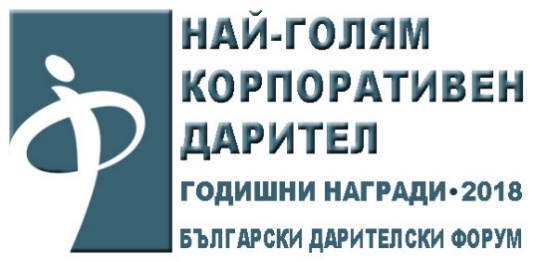 Формуляр за участиеКрайният срок за подаване на формуляра е 17:00 часа на 12 октомври 2018 г.Моля, изпратете попълнения формуляр на aivancheva@dfbulgaria.org Общо представяне (Моля, попълнете задължително):Моля, отбележете на какво ниво оперира компанията:        международно           национално		        регионално 		   Ако компанията има държавно или публично участие, моля да посочите неговото процентно съотношение: Информацията е необходима, за да бъдат изчислени количествените данни в категориите „Най-голям обем финансови дарения“ и „Най-щедър дарител“Колко служители има компанията?В кой/кои от следните сектори оперира компанията:Изберете категориите, в които кандидатствате:За пълноценно участие и представителност в конкурса „Най-голям корпоративен дарител“ е препоръчително да изпратите номинации в повече от една категория При попълване на формуляра използвайте данните на компанията за календарната 2017 година!При желание за участие в повече от една категория, моля изберете следваща:При желание за участие в повече от една категория, моля изберете следваща:При желание за участие в повече от една категория, моля изберете следваща:При желание за участие в повече от една категория, моля изберете следваща:При желание за участие в повече от една категория, моля изберете следваща:При желание за участие в повече от една категория, моля изберете следваща:Благодарим Ви за участието в наградите „Най-голям корпоративен дарител за 2018 година“ на Български дарителски форум!Крайният срок за подаване на формуляра е 12 октомври 2018 г. Моля, изпратете попълнения формуляр на aivancheva@dfbulgaria.org За повече информация и конкретни указания, моля ползвайте „Инструкции и указания за компании – кандидати за награда „Най-голям корпоративен дарител 2018“ или ни потърсете на тел. 02 9515978.Име на компанията:Пощенски адрес:Лице за контакт:Телефон за връзка:Е-mail:Финансов период (моля, отбележете само в случай, че посочвате данни извън календарната 2017 г.)Селско, горско и рибно стопанствоДобивна промишленостПреработваща промишленостПроизводство и разпределение на електрическа и топлинна енергия и на газообразни гориваДоставяне на води; канализационни услуги, управление на отпадъци и възстановяванеСтроителство Търговия; ремонт на автомобили и мотоциклетиТранспорт, складиране и пощи Хотелиерство и ресторантьорствоСъздаване и разпространение на информация и творчески продукти; далекосъобщенияФинансови и застрахователни дейностиОперации с недвижими имотиПрофесионални дейности и научни изследванияАдминистративни и спомагателни дейности Държавно управлениеОбразованиеХуманно здравеопазване и социална работаКултура, спорт и развлеченияДруги дейностиДейности на домакинства като работодатели; недиференцирани дейности на домакинства по производство на стоки и услуги за собствено потреблениеДейности на екстериториални организации и службиДруго (моля, уточнете):КатегорияОтбележете изборКъм категориятаНай-голям обем финансови дарениялинкНай-голям обем нефинансови дарения (стоки, материали, услуги)линкНай-голям принос чрез доброволен труд на служителителинкНай-щедър дарителлинкНай-добра дарителска програмалинкНай-добра дарителска програма на малко и средно предприятиелинкНай-добра дарителска програма на местен             дарител линкНай-устойчива дарителска програмалинкКатегория 1: Най-голям обем финансови даренияКатегория 1: Най-голям обем финансови даренияПосочете финансовия обем на предоставената подкрепа за каузи и проекти в обществена полза в България през 2017 г. от компанията или компаниите (ако участвате с данни за предоставената подкрепа, включвайки и обема на даренията от компанията-майка).__________.00 леваПриложени документи, удостоверяващи информацията:Приложени документи, удостоверяващи информацията:Списък с описание на всички предоставени дарения през 2017 г., в който са посочени получател, стойност и цел на всяко едно от даренията;Сканирани копия на договори или протоколи за даренията, посочени в общия списъкГодишен финансов отчет за 2017 г.КатегорияНай-голям обем финансови даренияНай-голям обем нефинансови дарения Най-голям принос чрез доброволен труд на служителитеНай-щедър дарителНай-добра дарителска програмаНай-добра дарителска програма на малко и средно предприятиеНай-добра дарителска програма на местен дарител Най-устойчива дарителска програмаКатегория 2: Най-голям обем нефинансови даренияКатегория 2: Най-голям обем нефинансови даренияПосочете обема на предоставените от компанията нефинансови дарения (стоки, материали и/или услуги) в подкрепа на каузи и проекти в обществена полза в България през 2017 г. __________.00 леваПосочете обема на предоставените нефинансови дарения (стоки, материали и/или услуги) в подкрепа на каузи и проекти в обществена полза в България през 2017 г. от националната компания.__________.00 леваПриложени документи, удостоверяващи информацията:Приложени документи, удостоверяващи информацията:Списък с описание на всички предоставени нефинансови дарения през 2017 г., в който са посочени получател, стойност и цел на всяко едно от даренията;Сканирани копия на договори или протоколи за даренията, посочени в общия списъкГодишен финансов отчет за 2017 г.Категория 3: Най-голям принос чрез доброволен труд на служителитеКатегория 3: Най-голям принос чрез доброволен труд на служителитеПосочете размера на остойностеното време и услугите, дарени от служителите на компанията в подкрепа на каузи и проекти в обществена полза в България през 2017 г. __________.00 леваПриложени документи, удостоверяващи информацията:Приложени документи, удостоверяващи информацията:Списък с описание на корпоративните доброволчески инициативи и/или индивидуални доброволчески проекти на служителите през 2017 г.Документи (протоколи, отчети, снимков материал)КатегорияНай-голям обем финансови даренияНай-голям обем нефинансови дарения Най-голям принос чрез доброволен труд на служителитеНай-щедър дарителНай-добра дарителска програмаНай-добра дарителска програма на малко и средно предприятиеНай-добра дарителска програма на местен дарител Най-устойчива дарителска програмаКатегория 4: Най-щедър дарителКатегория 4: Най-щедър дарителПосочете финансовия обем на предоставената подкрепа за каузи и проекти в полза на обществото в България през 2017 г. от компанията.  __________.00 леваПосочете финансовия обем на предоставената подкрепа за каузи и проекти в полза на обществото в България през 2017 г. от националната компания.__________.00 леваПосочете печалбата на компанията  на национално ниво преди облагане през 2017 г.__________.00 леваПосочете финансовия обем на предоставената подкрепа за каузи и проекти в полза на обществото в България през 2017 г. от компаниите (ако давате данни за предоставената подкрепа, като включвате и обема на даренията, предоставени от компанията-майка). __________.00 леваПосочете консолидираната печалба на компанията-майка преди облагане през 2017 г. (ако давате данни за предоставената подкрепа, като включвате и обема на даренията, предоставени от компанията-майка).__________.00 леваПриложени документи, удостоверяващи информацията:Приложени документи, удостоверяващи информацията:Списък с описание на всички предоставени дарения през 2017 г., в който са посочени получател, стойност и цел на всяко едно от даренията;Сканирани копия на договори или протоколи за даренията, посочени в общия списъкГодишен финансов отчет за 2017 г.КатегорияНай-голям обем финансови даренияНай-голям обем нефинансови дарения Най-голям принос чрез доброволен труд на служителитеНай-щедър дарителНай-добра дарителска програмаНай-добра дарителска програма на малко и средно предприятиеНай-добра дарителска програма на местен дарител Най-устойчива дарителска програмаКатегория 5: Най-добра дарителска програмаКатегория 5: Най-добра дарителска програмаКатегория 5: Най-добра дарителска програмаИме на програмата: Посочете името на програмата, която номинирате за наградатаТема на програмата:Посочете в каква сфера или с каква тематична насоченост е програмата, напр. „опазване на околната среда“ Начало на програмата: Посочете месеца и годината, когато е стартирала програматаПериодичност:Посочете  периодичността на програмата ежегодно     еднократно     спорадично ежегодно     еднократно     спорадичноБрой служители:Посочете броя на служителите в компанията, които са се включили в дарителската програма през 2017 г.Бюджет на програмата:Посочете какъв е общият бюджет за изпълнение на дарителската програма през 2017 г.Как е определена темата на програмата?Как е определена темата на програмата?Как е определена темата на програмата?Отбележете вярното твърдение Решение на мениджмънта на компанията     След консултиране сред служителите По инициатива на служителите След консултиране с потенциалните ползватели на програмата Въз основа на реално възникнал проблем Друго (моля, опишете):Отбележете вярното твърдение Решение на мениджмънта на компанията     След консултиране сред служителите По инициатива на служителите След консултиране с потенциалните ползватели на програмата Въз основа на реално възникнал проблем Друго (моля, опишете):Отбележете вярното твърдение Решение на мениджмънта на компанията     След консултиране сред служителите По инициатива на служителите След консултиране с потенциалните ползватели на програмата Въз основа на реално възникнал проблем Друго (моля, опишете):Съответствие с общата стратегия за дарителство и корпоративна социална отговорност (КСО) на компанията:Съответствие с общата стратегия за дарителство и корпоративна социална отговорност (КСО) на компанията:Съответствие с общата стратегия за дарителство и корпоративна социална отговорност (КСО) на компанията:Отбележете, ако твърдението е валидно Компанията има обща стратегия за дарителство и корпоративна социална отговорност Номинираната дарителска програма съответства на общата стратегия за дарителствоОтбележете, ако твърдението е валидно Компанията има обща стратегия за дарителство и корпоративна социална отговорност Номинираната дарителска програма съответства на общата стратегия за дарителствоОтбележете, ако твърдението е валидно Компанията има обща стратегия за дарителство и корпоративна социална отговорност Номинираната дарителска програма съответства на общата стратегия за дарителствоАко компанията има стратегия за дарителство и КСО, в какъв документ е формулирана?Ако компанията има стратегия за дарителство и КСО, в какъв документ е формулирана?Ако компанията има стратегия за дарителство и КСО, в какъв документ е формулирана?Посочете при наличие на корпоративна стратегия за дарителство и КСО в кои корпоративни документи е дефинирана и/или цитиранаПосочете при наличие на корпоративна стратегия за дарителство и КСО в кои корпоративни документи е дефинирана и/или цитиранаПосочете при наличие на корпоративна стратегия за дарителство и КСО в кои корпоративни документи е дефинирана и/или цитиранаРезюме на дарителската програмаРезюме на дарителската програмаРезюме на дарителската програмаОпишете накратко (до 200 думи) дарителската програма, включително началото на корпоративната дейност в тази област и периодичността й. Как програмата, която номинирате за наградата, е свързана със стратегията на компанията за социална отговорност?Опишете накратко (до 200 думи) дарителската програма, включително началото на корпоративната дейност в тази област и периодичността й. Как програмата, която номинирате за наградата, е свързана със стратегията на компанията за социална отговорност?Опишете накратко (до 200 думи) дарителската програма, включително началото на корпоративната дейност в тази област и периодичността й. Как програмата, която номинирате за наградата, е свързана със стратегията на компанията за социална отговорност?Цели и задачи на дарителската програма, която номинирате:Цели и задачи на дарителската програма, която номинирате:Цели и задачи на дарителската програма, която номинирате:Опишете целите и задачите на програмата (до 200 думи)Опишете целите и задачите на програмата (до 200 думи)Опишете целите и задачите на програмата (до 200 думи)Целеви групи:Целеви групи:Целеви групи:Посочете кои са целевите групи за подкрепа в рамките на програматаПосочете кои са целевите групи за подкрепа в рамките на програматаПосочете кои са целевите групи за подкрепа в рамките на програматаИзбор на получателите на подкрепа:Избор на получателите на подкрепа:Избор на получателите на подкрепа:Опишете как определяте получателите  на подкрепа чрез програмата. Посочете какви критерии прилагате в избора си, ако е приложимоОпишете как определяте получателите  на подкрепа чрез програмата. Посочете какви критерии прилагате в избора си, ако е приложимоОпишете как определяте получателите  на подкрепа чрез програмата. Посочете какви критерии прилагате в избора си, ако е приложимоПодход за подкрепа чрез програмата:Подход за подкрепа чрез програмата:Подход за подкрепа чрез програмата:Посочете какви средства и механизми ползвате в програмата. Възможен е повече от един отговор. Стипендии и квалификационни курсове     Аутсорсване на фонд за управление от НПО Финансиране на проекти на външни за компанията организации Доброволен труд и/или дарения от служителите Друго (моля, опишете):Посочете какви средства и механизми ползвате в програмата. Възможен е повече от един отговор. Стипендии и квалификационни курсове     Аутсорсване на фонд за управление от НПО Финансиране на проекти на външни за компанията организации Доброволен труд и/или дарения от служителите Друго (моля, опишете):Посочете какви средства и механизми ползвате в програмата. Възможен е повече от един отговор. Стипендии и квалификационни курсове     Аутсорсване на фонд за управление от НПО Финансиране на проекти на външни за компанията организации Доброволен труд и/или дарения от служителите Друго (моля, опишете):Основни дейности и събития:Основни дейности и събития:Основни дейности и събития:Посочете кои са основните дейности и събития по програмата, реализирани през 2017 г.Посочете кои са основните дейности и събития по програмата, реализирани през 2017 г.Посочете кои са основните дейности и събития по програмата, реализирани през 2017 г.Постигнати резултати:Постигнати резултати:Постигнати резултати:Опишете постигнатите количествени и качествени резултати от програмата през 2017 г.Опишете постигнатите количествени и качествени резултати от програмата през 2017 г.Опишете постигнатите количествени и качествени резултати от програмата през 2017 г.Участие на служителите на компанията в дарителската програма:Участие на служителите на компанията в дарителската програма:Участие на служителите на компанията в дарителската програма:Посочете основните задачи или дейности на програмата, в които са се включили служителитеПосочете основните задачи или дейности на програмата, в които са се включили служителитеПосочете основните задачи или дейности на програмата, в които са се включили служителитеУчастие в програмата на доброволци от по-широк кръг партньори:Участие в програмата на доброволци от по-широк кръг партньори:Участие в програмата на доброволци от по-широк кръг партньори:Посочете основните задачи или дейности на програмата, в които са се включили доброволциПосочете основните задачи или дейности на програмата, в които са се включили доброволциПосочете основните задачи или дейности на програмата, в които са се включили доброволциКак преценявате актуалността на програмата спрямо обществените нужди?Как преценявате актуалността на програмата спрямо обществените нужди?Как преценявате актуалността на програмата спрямо обществените нужди?Посочете твърденията, които са валидни. Възможен е повече от един отговор. Провеждаме неформални консултации със заинтересованите страни в процеса на планиране и реализиране на програмата Провеждаме анкети или друга форма на официално допитване до заинтересованите страни по време на реализиране на програмата и при оценката на резултатите. Въвличаме представители на заинтересованите страни като партньори в процеса на реализиране на програмата. Компанията се придържа към стратегията си за дарителство и КСО и проверява актуалността на програмата според утвърдената за това процедура. Друго (моля, опишете):Посочете твърденията, които са валидни. Възможен е повече от един отговор. Провеждаме неформални консултации със заинтересованите страни в процеса на планиране и реализиране на програмата Провеждаме анкети или друга форма на официално допитване до заинтересованите страни по време на реализиране на програмата и при оценката на резултатите. Въвличаме представители на заинтересованите страни като партньори в процеса на реализиране на програмата. Компанията се придържа към стратегията си за дарителство и КСО и проверява актуалността на програмата според утвърдената за това процедура. Друго (моля, опишете):Посочете твърденията, които са валидни. Възможен е повече от един отговор. Провеждаме неформални консултации със заинтересованите страни в процеса на планиране и реализиране на програмата Провеждаме анкети или друга форма на официално допитване до заинтересованите страни по време на реализиране на програмата и при оценката на резултатите. Въвличаме представители на заинтересованите страни като партньори в процеса на реализиране на програмата. Компанията се придържа към стратегията си за дарителство и КСО и проверява актуалността на програмата според утвърдената за това процедура. Друго (моля, опишете):Ефект и общо въздействие на програмата:Ефект и общо въздействие на програмата:Ефект и общо въздействие на програмата:Опишете какъв е ефектът от реализирането на програмата извън конкретните резултати, които сте постигнали. Посочете как измервате ефекта.Опишете какъв е ефектът от реализирането на програмата извън конкретните резултати, които сте постигнали. Посочете как измервате ефекта.Опишете какъв е ефектът от реализирането на програмата извън конкретните резултати, които сте постигнали. Посочете как измервате ефекта.Информация за програмата в интернет:Информация за програмата в интернет:Информация за програмата в интернет:Посочете линк, на който програмата е публично обявена, ако е приложимоПосочете линк, на който програмата е публично обявена, ако е приложимоПосочете линк, на който програмата е публично обявена, ако е приложимоКак разпространявате информация за стартирането на програмата сред целевите групи?Как разпространявате информация за стартирането на програмата сред целевите групи?Как разпространявате информация за стартирането на програмата сред целевите групи?Възможен е повече от един отговор. чрез публични медии и социални мрежи  чрез сайта на компанията чрез ресурсен източник, ползван от целевата група на програмата (моля, посочете): чрез специални събития (моля, опишете): друго (моля, опишете):Възможен е повече от един отговор. чрез публични медии и социални мрежи  чрез сайта на компанията чрез ресурсен източник, ползван от целевата група на програмата (моля, посочете): чрез специални събития (моля, опишете): друго (моля, опишете):Възможен е повече от един отговор. чрез публични медии и социални мрежи  чрез сайта на компанията чрез ресурсен източник, ползван от целевата група на програмата (моля, посочете): чрез специални събития (моля, опишете): друго (моля, опишете):Колко кандидатури за обявеното финансиране получихте? Колко кандидатури за обявеното финансиране получихте? Колко кандидатури за обявеното финансиране получихте? Отговорете на въпроса, ако сте отбелязали, че програмата е тип „грантова схема“Отговорете на въпроса, ако сте отбелязали, че програмата е тип „грантова схема“Отговорете на въпроса, ако сте отбелязали, че програмата е тип „грантова схема“Как информирахте целевите групи и обществеността за резултатите от програмата?Как информирахте целевите групи и обществеността за резултатите от програмата?Как информирахте целевите групи и обществеността за резултатите от програмата?Възможен е повече от един отговор. чрез публични медии и социални мрежи  чрез сайта на компанията чрез ресурсен източник, ползван от целевата група на програмата (моля, посочете): чрез специални събития (моля, опишете): друго (моля, опишете):Възможен е повече от един отговор. чрез публични медии и социални мрежи  чрез сайта на компанията чрез ресурсен източник, ползван от целевата група на програмата (моля, посочете): чрез специални събития (моля, опишете): друго (моля, опишете):Възможен е повече от един отговор. чрез публични медии и социални мрежи  чрез сайта на компанията чрез ресурсен източник, ползван от целевата група на програмата (моля, посочете): чрез специални събития (моля, опишете): друго (моля, опишете):Как обявихте финансовата информация за програмата (предварителен бюджет, реално изразходвани средства)?Как обявихте финансовата информация за програмата (предварителен бюджет, реално изразходвани средства)?Как обявихте финансовата информация за програмата (предварителен бюджет, реално изразходвани средства)?Възможен е повече от един отговор. чрез публични медии и социални мрежи  чрез сайта на компанията чрез Годишния отчет за КСО на компанията чрез ресурсен източник, ползван от целевата група на програмата (моля, посочете): чрез специални събития (моля, опишете): друго (моля, опишете):Възможен е повече от един отговор. чрез публични медии и социални мрежи  чрез сайта на компанията чрез Годишния отчет за КСО на компанията чрез ресурсен източник, ползван от целевата група на програмата (моля, посочете): чрез специални събития (моля, опишете): друго (моля, опишете):Възможен е повече от един отговор. чрез публични медии и социални мрежи  чрез сайта на компанията чрез Годишния отчет за КСО на компанията чрез ресурсен източник, ползван от целевата група на програмата (моля, посочете): чрез специални събития (моля, опишете): друго (моля, опишете):Приложени документи, удостоверяващи информацията:Приложени документи, удостоверяващи информацията:Приложени документи, удостоверяващи информацията:Програмни документи, отчети, формуляриПрограмни документи, отчети, формуляриФотографии, видео материалиФотографии, видео материалиМатериали, илюстриращи резултатите от програматаМатериали, илюстриращи резултатите от програматаМедийни публикацииМедийни публикацииКатегорияНай-голям обем финансови даренияНай-голям обем нефинансови дарения Най-голям принос чрез доброволен труд на служителитеНай-щедър дарителНай-добра дарителска програмаНай-добра дарителска програма на малко и средно предприятиеНай-добра дарителска програма на местен дарител Най-устойчива дарителска програмаКатегория 6: Най-добра програма на малко и средно предприятиеКатегория 6: Най-добра програма на малко и средно предприятиеКатегория 6: Най-добра програма на малко и средно предприятиеИме на програмата: Посочете името на програмата, която номинирате за наградатаТема на програмата:Посочете в каква сфера или с каква тематична насоченост е програмата, напр. „опазване на околната среда“ Начало на програмата: Посочете месеца и годината, когато е стартирала програматаПериодичност:Посочете  периодичността на програмата ежегодно     еднократно     спорадично ежегодно     еднократно     спорадичноБрой служители:Посочете броя на служителите в компанията, които са се включили в дарителската програма през 2017 г.Бюджет на програмата:Посочете какъв е общият бюджет за изпълнение на дарителската програма през 2017 г.Как е определена темата на програмата?Как е определена темата на програмата?Как е определена темата на програмата?Отбележете вярното твърдение Решение на мениджмънта на компанията     След консултиране сред служителите По инициатива на служителите След консултиране с потенциалните ползватели на програмата Въз основа на реално възникнал проблем Друго (моля, опишете):Отбележете вярното твърдение Решение на мениджмънта на компанията     След консултиране сред служителите По инициатива на служителите След консултиране с потенциалните ползватели на програмата Въз основа на реално възникнал проблем Друго (моля, опишете):Отбележете вярното твърдение Решение на мениджмънта на компанията     След консултиране сред служителите По инициатива на служителите След консултиране с потенциалните ползватели на програмата Въз основа на реално възникнал проблем Друго (моля, опишете):Резюме на дарителската програмаРезюме на дарителската програмаРезюме на дарителската програмаОпишете накратко (до 200 думи) дарителската програма. Как програмата, която номинирате за наградата, е свързана с общите цели на компанията?Опишете накратко (до 200 думи) дарителската програма. Как програмата, която номинирате за наградата, е свързана с общите цели на компанията?Опишете накратко (до 200 думи) дарителската програма. Как програмата, която номинирате за наградата, е свързана с общите цели на компанията?Цели и задачи на дарителската програма, която номинирате:Цели и задачи на дарителската програма, която номинирате:Цели и задачи на дарителската програма, която номинирате:Опишете целите и задачите на програмата (до 200 думи)Опишете целите и задачите на програмата (до 200 думи)Опишете целите и задачите на програмата (до 200 думи)Целеви групи:Целеви групи:Целеви групи:Посочете кои са целевите групи за подкрепа в рамките на програмата, към кого е насочена тяПосочете кои са целевите групи за подкрепа в рамките на програмата, към кого е насочена тяПосочете кои са целевите групи за подкрепа в рамките на програмата, към кого е насочена тяИзбор на получателите на подкрепа:Избор на получателите на подкрепа:Избор на получателите на подкрепа:Опишете как определяте получателите  на подкрепа чрез програмата. Посочете какви критерии прилагате в избора си, ако е приложимоОпишете как определяте получателите  на подкрепа чрез програмата. Посочете какви критерии прилагате в избора си, ако е приложимоОпишете как определяте получателите  на подкрепа чрез програмата. Посочете какви критерии прилагате в избора си, ако е приложимоПодход за подкрепа чрез програмата:Подход за подкрепа чрез програмата:Подход за подкрепа чрез програмата:Посочете какви средства и механизми ползвате в програмата. Възможен е повече от един отговор. Стипендии и квалификационни курсове     Аутсорсване на фонд за управление от НПО Финансиране на проекти на външни за компанията организации Доброволен труд и/или дарения от служителите Друго (моля, опишете):Посочете какви средства и механизми ползвате в програмата. Възможен е повече от един отговор. Стипендии и квалификационни курсове     Аутсорсване на фонд за управление от НПО Финансиране на проекти на външни за компанията организации Доброволен труд и/или дарения от служителите Друго (моля, опишете):Посочете какви средства и механизми ползвате в програмата. Възможен е повече от един отговор. Стипендии и квалификационни курсове     Аутсорсване на фонд за управление от НПО Финансиране на проекти на външни за компанията организации Доброволен труд и/или дарения от служителите Друго (моля, опишете):Основни дейности и събития:Основни дейности и събития:Основни дейности и събития:Посочете кои са основните дейности и събития по програмата, реализирани през 2017 г.Посочете кои са основните дейности и събития по програмата, реализирани през 2017 г.Посочете кои са основните дейности и събития по програмата, реализирани през 2017 г.Постигнати резултати:Постигнати резултати:Постигнати резултати:Опишете постигнатите количествени и качествени резултати от програмата през 2017 г.Опишете постигнатите количествени и качествени резултати от програмата през 2017 г.Опишете постигнатите количествени и качествени резултати от програмата през 2017 г.Участие на служителите на компанията в дарителската програма:Участие на служителите на компанията в дарителската програма:Участие на служителите на компанията в дарителската програма:Посочете основните задачи или дейности на програмата, в които са се включили служителитеПосочете основните задачи или дейности на програмата, в които са се включили служителитеПосочете основните задачи или дейности на програмата, в които са се включили служителитеУчастие в програмата на доброволци от по-широк кръг партньори:Участие в програмата на доброволци от по-широк кръг партньори:Участие в програмата на доброволци от по-широк кръг партньори:Посочете основните задачи или дейности на програмата, в които са се включили доброволциПосочете основните задачи или дейности на програмата, в които са се включили доброволциПосочете основните задачи или дейности на програмата, в които са се включили доброволциКак преценявате актуалността на програмата спрямо обществените нужди?Как преценявате актуалността на програмата спрямо обществените нужди?Как преценявате актуалността на програмата спрямо обществените нужди?Посочете твърденията, които са валидни. Възможен е повече от един отговор. Провеждаме неформални консултации със заинтересованите страни в процеса на планиране и реализиране на програмата Провеждаме анкети или друга форма на официално допитване до заинтересованите страни по време на реализиране на програмата и при оценката на резултатите. Въвличаме представители на заинтересованите страни като партньори в процеса на реализиране на програмата. Компанията се придържа към стратегията си за дарителство и КСО и проверява актуалността на програмата според утвърдената за това процедура. Друго (моля, опишете):Посочете твърденията, които са валидни. Възможен е повече от един отговор. Провеждаме неформални консултации със заинтересованите страни в процеса на планиране и реализиране на програмата Провеждаме анкети или друга форма на официално допитване до заинтересованите страни по време на реализиране на програмата и при оценката на резултатите. Въвличаме представители на заинтересованите страни като партньори в процеса на реализиране на програмата. Компанията се придържа към стратегията си за дарителство и КСО и проверява актуалността на програмата според утвърдената за това процедура. Друго (моля, опишете):Посочете твърденията, които са валидни. Възможен е повече от един отговор. Провеждаме неформални консултации със заинтересованите страни в процеса на планиране и реализиране на програмата Провеждаме анкети или друга форма на официално допитване до заинтересованите страни по време на реализиране на програмата и при оценката на резултатите. Въвличаме представители на заинтересованите страни като партньори в процеса на реализиране на програмата. Компанията се придържа към стратегията си за дарителство и КСО и проверява актуалността на програмата според утвърдената за това процедура. Друго (моля, опишете):Ефект и общо въздействие на програмата:Ефект и общо въздействие на програмата:Ефект и общо въздействие на програмата:Опишете какъв е ефектът от реализирането на програмата извън конкретните резултати, които сте постигнали. Посочете как измервате ефекта.Опишете какъв е ефектът от реализирането на програмата извън конкретните резултати, които сте постигнали. Посочете как измервате ефекта.Опишете какъв е ефектът от реализирането на програмата извън конкретните резултати, които сте постигнали. Посочете как измервате ефекта.Информация за програмата в интернет:Информация за програмата в интернет:Информация за програмата в интернет:Посочете линк, на който програмата е публично обявена, ако е приложимоПосочете линк, на който програмата е публично обявена, ако е приложимоПосочете линк, на който програмата е публично обявена, ако е приложимоКак разпространявате информация за стартирането на програмата сред целевите групи?Как разпространявате информация за стартирането на програмата сред целевите групи?Как разпространявате информация за стартирането на програмата сред целевите групи?Възможен е повече от един отговор. чрез публични медии и социални мрежи  чрез сайта на компанията чрез ресурсен източник, ползван от целевата група на програмата (моля, посочете): чрез специални събития (моля, опишете): друго (моля, опишете):Възможен е повече от един отговор. чрез публични медии и социални мрежи  чрез сайта на компанията чрез ресурсен източник, ползван от целевата група на програмата (моля, посочете): чрез специални събития (моля, опишете): друго (моля, опишете):Възможен е повече от един отговор. чрез публични медии и социални мрежи  чрез сайта на компанията чрез ресурсен източник, ползван от целевата група на програмата (моля, посочете): чрез специални събития (моля, опишете): друго (моля, опишете):Колко кандидатури за обявеното финансиране получихте? Колко кандидатури за обявеното финансиране получихте? Колко кандидатури за обявеното финансиране получихте? Отговорете на въпроса, ако сте отбелязали, че програмата е тип „грантова схема“Отговорете на въпроса, ако сте отбелязали, че програмата е тип „грантова схема“Отговорете на въпроса, ако сте отбелязали, че програмата е тип „грантова схема“Как информирахте целевите групи и обществеността за резултатите от програмата?Как информирахте целевите групи и обществеността за резултатите от програмата?Как информирахте целевите групи и обществеността за резултатите от програмата?Възможен е повече от един отговор. чрез публични медии и социални мрежи  чрез сайта на компанията чрез ресурсен източник, ползван от целевата група на програмата (моля, посочете): чрез специални събития (моля, опишете): друго (моля, опишете):Възможен е повече от един отговор. чрез публични медии и социални мрежи  чрез сайта на компанията чрез ресурсен източник, ползван от целевата група на програмата (моля, посочете): чрез специални събития (моля, опишете): друго (моля, опишете):Възможен е повече от един отговор. чрез публични медии и социални мрежи  чрез сайта на компанията чрез ресурсен източник, ползван от целевата група на програмата (моля, посочете): чрез специални събития (моля, опишете): друго (моля, опишете):Как обявихте финансовата информация за програмата (предварителен бюджет, реално изразходвани средства)?Как обявихте финансовата информация за програмата (предварителен бюджет, реално изразходвани средства)?Как обявихте финансовата информация за програмата (предварителен бюджет, реално изразходвани средства)?Възможен е повече от един отговор. чрез публични медии и социални мрежи  чрез сайта на компанията чрез Годишния отчет за КСО на компанията чрез ресурсен източник, ползван от целевата група на програмата (моля, посочете): чрез специални събития (моля, опишете): друго (моля, опишете):Възможен е повече от един отговор. чрез публични медии и социални мрежи  чрез сайта на компанията чрез Годишния отчет за КСО на компанията чрез ресурсен източник, ползван от целевата група на програмата (моля, посочете): чрез специални събития (моля, опишете): друго (моля, опишете):Възможен е повече от един отговор. чрез публични медии и социални мрежи  чрез сайта на компанията чрез Годишния отчет за КСО на компанията чрез ресурсен източник, ползван от целевата група на програмата (моля, посочете): чрез специални събития (моля, опишете): друго (моля, опишете):Приложени документи, удостоверяващи информацията:Приложени документи, удостоверяващи информацията:Приложени документи, удостоверяващи информацията:Програмни документи, отчети, формуляриПрограмни документи, отчети, формуляриФотографии, видео материалиФотографии, видео материалиМатериали, илюстриращи резултатите от програматаМатериали, илюстриращи резултатите от програматаМедийни публикацииМедийни публикацииКатегория 7: Най-добра програма на местен дарителКатегория 7: Най-добра програма на местен дарителКатегория 7: Най-добра програма на местен дарителИме на програмата: Посочете името на програмата, която номинирате за наградатаТема на програмата:Посочете в каква сфера или с каква тематична насоченост е програмата, напр. „опазване на околната среда“ Начало на програмата: Посочете месеца и годината, когато е стартирала програматаПериодичност:Посочете  периодичността на програмата ежегодно     еднократно     спорадично ежегодно     еднократно     спорадичноБрой служители:Посочете броя на служителите в компанията, които са се включили в дарителската програма през 2017 г.Бюджет на програмата:Посочете какъв е общият бюджет за изпълнение на дарителската програма през 2017 г.Как е определена темата на програмата?Как е определена темата на програмата?Как е определена темата на програмата?Отбележете вярното твърдение Решение на мениджмънта на компанията     След консултиране сред служителите По инициатива на служителите След консултиране с потенциалните ползватели на програмата Въз основа на реално възникнал проблем в местната общност Друго (моля, опишете):Отбележете вярното твърдение Решение на мениджмънта на компанията     След консултиране сред служителите По инициатива на служителите След консултиране с потенциалните ползватели на програмата Въз основа на реално възникнал проблем в местната общност Друго (моля, опишете):Отбележете вярното твърдение Решение на мениджмънта на компанията     След консултиране сред служителите По инициатива на служителите След консултиране с потенциалните ползватели на програмата Въз основа на реално възникнал проблем в местната общност Друго (моля, опишете):Резюме на дарителската програмаРезюме на дарителската програмаРезюме на дарителската програмаОпишете накратко (до 200 думи) дарителската програма. Как програмата, която номинирате за наградата, е свързана с общите цели на компанията?Опишете накратко (до 200 думи) дарителската програма. Как програмата, която номинирате за наградата, е свързана с общите цели на компанията?Опишете накратко (до 200 думи) дарителската програма. Как програмата, която номинирате за наградата, е свързана с общите цели на компанията?Цели и задачи на дарителската програма, която номинирате:Цели и задачи на дарителската програма, която номинирате:Цели и задачи на дарителската програма, която номинирате:Опишете целите и задачите на програмата (до 200 думи)Опишете целите и задачите на програмата (до 200 думи)Опишете целите и задачите на програмата (до 200 думи)Целеви групи:Целеви групи:Целеви групи:Посочете кои са целевите групи за подкрепа в рамките на програмата, към кого е насочена тяПосочете кои са целевите групи за подкрепа в рамките на програмата, към кого е насочена тяПосочете кои са целевите групи за подкрепа в рамките на програмата, към кого е насочена тяИзбор на получателите на подкрепа:Избор на получателите на подкрепа:Избор на получателите на подкрепа:Опишете как определяте получателите  на подкрепа чрез програмата. Посочете какви критерии прилагате в избора си, ако е приложимоОпишете как определяте получателите  на подкрепа чрез програмата. Посочете какви критерии прилагате в избора си, ако е приложимоОпишете как определяте получателите  на подкрепа чрез програмата. Посочете какви критерии прилагате в избора си, ако е приложимоПодход за подкрепа чрез програмата:Подход за подкрепа чрез програмата:Подход за подкрепа чрез програмата:Посочете какви средства и механизми ползвате в програмата. Възможен е повече от един отговор. Стипендии и квалификационни курсове     Аутсорсване на фонд за управление от НПО Финансиране на проекти на външни за компанията организации Доброволен труд и/или дарения от служителите Друго (моля, опишете):Посочете какви средства и механизми ползвате в програмата. Възможен е повече от един отговор. Стипендии и квалификационни курсове     Аутсорсване на фонд за управление от НПО Финансиране на проекти на външни за компанията организации Доброволен труд и/или дарения от служителите Друго (моля, опишете):Посочете какви средства и механизми ползвате в програмата. Възможен е повече от един отговор. Стипендии и квалификационни курсове     Аутсорсване на фонд за управление от НПО Финансиране на проекти на външни за компанията организации Доброволен труд и/или дарения от служителите Друго (моля, опишете):Основни дейности и събития:Основни дейности и събития:Основни дейности и събития:Посочете кои са основните дейности и събития по програмата, реализирани през 2017 г.Посочете кои са основните дейности и събития по програмата, реализирани през 2017 г.Посочете кои са основните дейности и събития по програмата, реализирани през 2017 г.Постигнати резултати:Постигнати резултати:Постигнати резултати:Опишете постигнатите количествени и качествени резултати от програмата през 2017 г.Опишете постигнатите количествени и качествени резултати от програмата през 2017 г.Опишете постигнатите количествени и качествени резултати от програмата през 2017 г.Участие на служителите на компанията в дарителската програма:Участие на служителите на компанията в дарителската програма:Участие на служителите на компанията в дарителската програма:Посочете основните задачи или дейности на програмата, в които са се включили служителитеПосочете основните задачи или дейности на програмата, в които са се включили служителитеПосочете основните задачи или дейности на програмата, в които са се включили служителитеУчастие в програмата на доброволци от по-широк кръг партньори:Участие в програмата на доброволци от по-широк кръг партньори:Участие в програмата на доброволци от по-широк кръг партньори:Посочете основните задачи или дейности на програмата, в които са се включили доброволциПосочете основните задачи или дейности на програмата, в които са се включили доброволциПосочете основните задачи или дейности на програмата, в които са се включили доброволциКак преценявате актуалността на програмата спрямо нуждите на местната общност?Как преценявате актуалността на програмата спрямо нуждите на местната общност?Как преценявате актуалността на програмата спрямо нуждите на местната общност?Посочете твърденията, които са валидни. Възможен е повече от един отговор. Провеждаме неформални консултации със заинтересованите страни в процеса на планиране и реализиране на програмата в местната общност Провеждаме анкети или друга форма на официално допитване до заинтересованите страни по време на реализиране на програмата и при оценката на резултатите. Въвличаме представители на заинтересованите страни като партньори в процеса на реализиране на програмата. Компанията се придържа към стратегията си за дарителство и КСО и проверява актуалността на програмата според утвърдената за това процедура. Друго (моля, опишете):Посочете твърденията, които са валидни. Възможен е повече от един отговор. Провеждаме неформални консултации със заинтересованите страни в процеса на планиране и реализиране на програмата в местната общност Провеждаме анкети или друга форма на официално допитване до заинтересованите страни по време на реализиране на програмата и при оценката на резултатите. Въвличаме представители на заинтересованите страни като партньори в процеса на реализиране на програмата. Компанията се придържа към стратегията си за дарителство и КСО и проверява актуалността на програмата според утвърдената за това процедура. Друго (моля, опишете):Посочете твърденията, които са валидни. Възможен е повече от един отговор. Провеждаме неформални консултации със заинтересованите страни в процеса на планиране и реализиране на програмата в местната общност Провеждаме анкети или друга форма на официално допитване до заинтересованите страни по време на реализиране на програмата и при оценката на резултатите. Въвличаме представители на заинтересованите страни като партньори в процеса на реализиране на програмата. Компанията се придържа към стратегията си за дарителство и КСО и проверява актуалността на програмата според утвърдената за това процедура. Друго (моля, опишете):Ефект и общо въздействие на програмата:Ефект и общо въздействие на програмата:Ефект и общо въздействие на програмата:Опишете какъв е ефектът от реализирането на програмата извън конкретните резултати, които сте постигнали. Посочете как измервате ефекта.Опишете какъв е ефектът от реализирането на програмата извън конкретните резултати, които сте постигнали. Посочете как измервате ефекта.Опишете какъв е ефектът от реализирането на програмата извън конкретните резултати, които сте постигнали. Посочете как измервате ефекта.Информация за програмата в интернет:Информация за програмата в интернет:Информация за програмата в интернет:Посочете линк, на който програмата е публично обявена, ако е приложимоПосочете линк, на който програмата е публично обявена, ако е приложимоПосочете линк, на който програмата е публично обявена, ако е приложимоКак разпространявате информация за стартирането на програмата сред целевите групи в местната общност?Как разпространявате информация за стартирането на програмата сред целевите групи в местната общност?Как разпространявате информация за стартирането на програмата сред целевите групи в местната общност?Възможен е повече от един отговор. чрез публични медии и социални мрежи  чрез сайта на компанията чрез ресурсен източник, ползван от целевата група на програмата (моля, посочете): чрез специални събития (моля, опишете): друго (моля, опишете):Възможен е повече от един отговор. чрез публични медии и социални мрежи  чрез сайта на компанията чрез ресурсен източник, ползван от целевата група на програмата (моля, посочете): чрез специални събития (моля, опишете): друго (моля, опишете):Възможен е повече от един отговор. чрез публични медии и социални мрежи  чрез сайта на компанията чрез ресурсен източник, ползван от целевата група на програмата (моля, посочете): чрез специални събития (моля, опишете): друго (моля, опишете):Колко кандидатури за обявеното финансиране получихте? Колко кандидатури за обявеното финансиране получихте? Колко кандидатури за обявеното финансиране получихте? Отговорете на въпроса, ако сте отбелязали, че програмата е тип „грантова схема“Отговорете на въпроса, ако сте отбелязали, че програмата е тип „грантова схема“Отговорете на въпроса, ако сте отбелязали, че програмата е тип „грантова схема“Как информирахте целевите групи и местната общност за резултатите от програмата?Как информирахте целевите групи и местната общност за резултатите от програмата?Как информирахте целевите групи и местната общност за резултатите от програмата?Възможен е повече от един отговор. чрез публични медии и социални мрежи  чрез сайта на компанията чрез ресурсен източник, ползван от целевата група на програмата (моля, посочете): чрез специални събития (моля, опишете): друго (моля, опишете):Възможен е повече от един отговор. чрез публични медии и социални мрежи  чрез сайта на компанията чрез ресурсен източник, ползван от целевата група на програмата (моля, посочете): чрез специални събития (моля, опишете): друго (моля, опишете):Възможен е повече от един отговор. чрез публични медии и социални мрежи  чрез сайта на компанията чрез ресурсен източник, ползван от целевата група на програмата (моля, посочете): чрез специални събития (моля, опишете): друго (моля, опишете):Как обявихте финансовата информация за програмата (предварителен бюджет, реално изразходвани средства)?Как обявихте финансовата информация за програмата (предварителен бюджет, реално изразходвани средства)?Как обявихте финансовата информация за програмата (предварителен бюджет, реално изразходвани средства)?Възможен е повече от един отговор. чрез публични медии и социални мрежи  чрез сайта на компанията чрез Годишния отчет за КСО на компанията чрез ресурсен източник, ползван от целевата група на програмата (моля, посочете): чрез специални събития (моля, опишете): друго (моля, опишете):Възможен е повече от един отговор. чрез публични медии и социални мрежи  чрез сайта на компанията чрез Годишния отчет за КСО на компанията чрез ресурсен източник, ползван от целевата група на програмата (моля, посочете): чрез специални събития (моля, опишете): друго (моля, опишете):Възможен е повече от един отговор. чрез публични медии и социални мрежи  чрез сайта на компанията чрез Годишния отчет за КСО на компанията чрез ресурсен източник, ползван от целевата група на програмата (моля, посочете): чрез специални събития (моля, опишете): друго (моля, опишете):Приложени документи, удостоверяващи информацията:Приложени документи, удостоверяващи информацията:Приложени документи, удостоверяващи информацията:Договор/споразумение за партньорство между организацията и компаниятаДоговор/споразумение за партньорство между организацията и компаниятаПрограмни документиПрограмни документиГодишен финансов отчет за 2017 г. на компанията и организациятаГодишен финансов отчет за 2017 г. на компанията и организациятаФотографии, видео материалиФотографии, видео материалиМатериали, илюстриращи резултатите от програматаМатериали, илюстриращи резултатите от програматаМедийни публикацииМедийни публикацииКатегория 8: Най-устойчива дарителска програмаКатегория 8: Най-устойчива дарителска програмаКатегория 8: Най-устойчива дарителска програмаИме на програмата: Посочете името на програмата, която номинирате за наградатаТема на програмата:Посочете в каква сфера или с каква тематична насоченост е програмата, напр. „опазване на околната среда“ Начало на програмата: Посочете месеца и годината, когато е стартирала програматаПериодичност:Посочете  периодичността на програмата ежегодно     еднократно     спорадично ежегодно     еднократно     спорадичноБрой служители:Посочете броя на служителите в компанията, които са се включили в дарителската програма през 2017 г.Бюджет на програмата:Посочете какъв е общият бюджет за изпълнение на дарителската програма през 2017 г.Как е определена темата на програмата?Как е определена темата на програмата?Как е определена темата на програмата?Отбележете вярното твърдение Решение на мениджмънта на компанията     След консултиране сред служителите По инициатива на служителите След консултиране с потенциалните ползватели на програмата Въз основа на реално възникнал проблем Друго (моля, опишете):Отбележете вярното твърдение Решение на мениджмънта на компанията     След консултиране сред служителите По инициатива на служителите След консултиране с потенциалните ползватели на програмата Въз основа на реално възникнал проблем Друго (моля, опишете):Отбележете вярното твърдение Решение на мениджмънта на компанията     След консултиране сред служителите По инициатива на служителите След консултиране с потенциалните ползватели на програмата Въз основа на реално възникнал проблем Друго (моля, опишете):Съответствие с общата стратегия за дарителство и корпоративна социална отговорност (КСО) на компанията:Съответствие с общата стратегия за дарителство и корпоративна социална отговорност (КСО) на компанията:Съответствие с общата стратегия за дарителство и корпоративна социална отговорност (КСО) на компанията:Отбележете, ако твърдението е валидно Компанията има обща стратегия за дарителство и корпоративна социална отговорност Номинираната дарителска програма съответства на общата стратегия за дарителствоОтбележете, ако твърдението е валидно Компанията има обща стратегия за дарителство и корпоративна социална отговорност Номинираната дарителска програма съответства на общата стратегия за дарителствоОтбележете, ако твърдението е валидно Компанията има обща стратегия за дарителство и корпоративна социална отговорност Номинираната дарителска програма съответства на общата стратегия за дарителствоАко компанията има стратегия за дарителство и КСО, в какъв документ е формулирана?Ако компанията има стратегия за дарителство и КСО, в какъв документ е формулирана?Ако компанията има стратегия за дарителство и КСО, в какъв документ е формулирана?Посочете при наличие на корпоративна стратегия за дарителство и КСО в кои корпоративни документи е дефинирана и/или цитиранаПосочете при наличие на корпоративна стратегия за дарителство и КСО в кои корпоративни документи е дефинирана и/или цитиранаПосочете при наличие на корпоративна стратегия за дарителство и КСО в кои корпоративни документи е дефинирана и/или цитиранаРезюме на дарителската програмаРезюме на дарителската програмаРезюме на дарителската програмаОпишете накратко (до 200 думи) дарителската програма, включително началото на корпоративната дейност в тази област и периодичността й. Как програмата, която номинирате за наградата, е свързана със стратегията на компанията за социална отговорност?Опишете накратко (до 200 думи) дарителската програма, включително началото на корпоративната дейност в тази област и периодичността й. Как програмата, която номинирате за наградата, е свързана със стратегията на компанията за социална отговорност?Опишете накратко (до 200 думи) дарителската програма, включително началото на корпоративната дейност в тази област и периодичността й. Как програмата, която номинирате за наградата, е свързана със стратегията на компанията за социална отговорност?Цели и задачи на дарителската програма, която номинирате:Цели и задачи на дарителската програма, която номинирате:Цели и задачи на дарителската програма, която номинирате:Опишете целите и задачите на програмата (до 200 думи)Опишете целите и задачите на програмата (до 200 думи)Опишете целите и задачите на програмата (до 200 думи)Целеви групи:Целеви групи:Целеви групи:Посочете кои са целевите групи за подкрепа в рамките на програматаПосочете кои са целевите групи за подкрепа в рамките на програматаПосочете кои са целевите групи за подкрепа в рамките на програматаИзбор на получателите на подкрепа:Избор на получателите на подкрепа:Избор на получателите на подкрепа:Опишете как определяте получателите  на подкрепа чрез програмата. Посочете какви критерии прилагате в избора си, ако е приложимоОпишете как определяте получателите  на подкрепа чрез програмата. Посочете какви критерии прилагате в избора си, ако е приложимоОпишете как определяте получателите  на подкрепа чрез програмата. Посочете какви критерии прилагате в избора си, ако е приложимоПодход за подкрепа чрез програмата:Подход за подкрепа чрез програмата:Подход за подкрепа чрез програмата:Посочете какви средства и механизми ползвате в програмата. Възможен е повече от един отговор. Стипендии и квалификационни курсове     Аутсорсване на фонд за управление от НПО Финансиране на проекти на външни за компанията организации Доброволен труд и/или дарения от служителите Друго (моля, опишете):Посочете какви средства и механизми ползвате в програмата. Възможен е повече от един отговор. Стипендии и квалификационни курсове     Аутсорсване на фонд за управление от НПО Финансиране на проекти на външни за компанията организации Доброволен труд и/или дарения от служителите Друго (моля, опишете):Посочете какви средства и механизми ползвате в програмата. Възможен е повече от един отговор. Стипендии и квалификационни курсове     Аутсорсване на фонд за управление от НПО Финансиране на проекти на външни за компанията организации Доброволен труд и/или дарения от служителите Друго (моля, опишете):Основни дейности и събития:Основни дейности и събития:Основни дейности и събития:Посочете кои са основните дейности и събития по програмата, реализирани през 2017 г.Посочете кои са основните дейности и събития по програмата, реализирани през 2017 г.Посочете кои са основните дейности и събития по програмата, реализирани през 2017 г.Постигнати резултати:Постигнати резултати:Постигнати резултати:Опишете постигнатите количествени и качествени резултати от програмата през 2017 г.Опишете постигнатите количествени и качествени резултати от програмата през 2017 г.Опишете постигнатите количествени и качествени резултати от програмата през 2017 г.Участие на служителите на компанията в дарителската програма:Участие на служителите на компанията в дарителската програма:Участие на служителите на компанията в дарителската програма:Посочете основните задачи или дейности на програмата, в които са се включили служителитеПосочете основните задачи или дейности на програмата, в които са се включили служителитеПосочете основните задачи или дейности на програмата, в които са се включили служителитеУчастие в програмата на доброволци от по-широк кръг партньори:Участие в програмата на доброволци от по-широк кръг партньори:Участие в програмата на доброволци от по-широк кръг партньори:Посочете основните задачи или дейности на програмата, в които са се включили доброволциПосочете основните задачи или дейности на програмата, в които са се включили доброволциПосочете основните задачи или дейности на програмата, в които са се включили доброволциКак преценявате актуалността на програмата спрямо обществените нужди?Как преценявате актуалността на програмата спрямо обществените нужди?Как преценявате актуалността на програмата спрямо обществените нужди?Посочете твърденията, които са валидни. Възможен е повече от един отговор. Провеждаме неформални консултации със заинтересованите страни в процеса на планиране и реализиране на програмата Провеждаме анкети или друга форма на официално допитване до заинтересованите страни по време на реализиране на програмата и при оценката на резултатите. Въвличаме представители на заинтересованите страни като партньори в процеса на реализиране на програмата. Компанията се придържа към стратегията си за дарителство и КСО и проверява актуалността на програмата според утвърдената за това процедура. Друго (моля, опишете):Посочете твърденията, които са валидни. Възможен е повече от един отговор. Провеждаме неформални консултации със заинтересованите страни в процеса на планиране и реализиране на програмата Провеждаме анкети или друга форма на официално допитване до заинтересованите страни по време на реализиране на програмата и при оценката на резултатите. Въвличаме представители на заинтересованите страни като партньори в процеса на реализиране на програмата. Компанията се придържа към стратегията си за дарителство и КСО и проверява актуалността на програмата според утвърдената за това процедура. Друго (моля, опишете):Посочете твърденията, които са валидни. Възможен е повече от един отговор. Провеждаме неформални консултации със заинтересованите страни в процеса на планиране и реализиране на програмата Провеждаме анкети или друга форма на официално допитване до заинтересованите страни по време на реализиране на програмата и при оценката на резултатите. Въвличаме представители на заинтересованите страни като партньори в процеса на реализиране на програмата. Компанията се придържа към стратегията си за дарителство и КСО и проверява актуалността на програмата според утвърдената за това процедура. Друго (моля, опишете):Ефект и общо въздействие на програмата:Ефект и общо въздействие на програмата:Ефект и общо въздействие на програмата:Опишете какъв е ефектът от реализирането на програмата извън конкретните резултати, които сте постигнали. Посочете как измервате ефекта.Опишете какъв е ефектът от реализирането на програмата извън конкретните резултати, които сте постигнали. Посочете как измервате ефекта.Опишете какъв е ефектът от реализирането на програмата извън конкретните резултати, които сте постигнали. Посочете как измервате ефекта.Информация за програмата в интернет:Информация за програмата в интернет:Информация за програмата в интернет:Посочете линк, на който програмата е публично обявена, ако е приложимоПосочете линк, на който програмата е публично обявена, ако е приложимоПосочете линк, на който програмата е публично обявена, ако е приложимоКак разпространявате информация за стартирането на програмата сред целевите групи?Как разпространявате информация за стартирането на програмата сред целевите групи?Как разпространявате информация за стартирането на програмата сред целевите групи?Възможен е повече от един отговор. чрез публични медии и социални мрежи  чрез сайта на компанията чрез ресурсен източник, ползван от целевата група на програмата (моля, посочете): чрез специални събития (моля, опишете): друго (моля, опишете):Възможен е повече от един отговор. чрез публични медии и социални мрежи  чрез сайта на компанията чрез ресурсен източник, ползван от целевата група на програмата (моля, посочете): чрез специални събития (моля, опишете): друго (моля, опишете):Възможен е повече от един отговор. чрез публични медии и социални мрежи  чрез сайта на компанията чрез ресурсен източник, ползван от целевата група на програмата (моля, посочете): чрез специални събития (моля, опишете): друго (моля, опишете):Колко кандидатури за обявеното финансиране получихте? Колко кандидатури за обявеното финансиране получихте? Колко кандидатури за обявеното финансиране получихте? Отговорете на въпроса, ако сте отбелязали, че програмата е тип „грантова схема“Отговорете на въпроса, ако сте отбелязали, че програмата е тип „грантова схема“Отговорете на въпроса, ако сте отбелязали, че програмата е тип „грантова схема“Как информирахте целевите групи и обществеността за резултатите от програмата?Как информирахте целевите групи и обществеността за резултатите от програмата?Как информирахте целевите групи и обществеността за резултатите от програмата?Възможен е повече от един отговор. чрез публични медии и социални мрежи  чрез сайта на компанията чрез ресурсен източник, ползван от целевата група на програмата (моля, посочете): чрез специални събития (моля, опишете): друго (моля, опишете):Възможен е повече от един отговор. чрез публични медии и социални мрежи  чрез сайта на компанията чрез ресурсен източник, ползван от целевата група на програмата (моля, посочете): чрез специални събития (моля, опишете): друго (моля, опишете):Възможен е повече от един отговор. чрез публични медии и социални мрежи  чрез сайта на компанията чрез ресурсен източник, ползван от целевата група на програмата (моля, посочете): чрез специални събития (моля, опишете): друго (моля, опишете):Как обявихте финансовата информация за програмата (предварителен бюджет, реално изразходвани средства)?Как обявихте финансовата информация за програмата (предварителен бюджет, реално изразходвани средства)?Как обявихте финансовата информация за програмата (предварителен бюджет, реално изразходвани средства)?Възможен е повече от един отговор. чрез публични медии и социални мрежи  чрез сайта на компанията чрез Годишния отчет за КСО на компанията чрез ресурсен източник, ползван от целевата група на програмата (моля, посочете): чрез специални събития (моля, опишете): друго (моля, опишете):Възможен е повече от един отговор. чрез публични медии и социални мрежи  чрез сайта на компанията чрез Годишния отчет за КСО на компанията чрез ресурсен източник, ползван от целевата група на програмата (моля, посочете): чрез специални събития (моля, опишете): друго (моля, опишете):Възможен е повече от един отговор. чрез публични медии и социални мрежи  чрез сайта на компанията чрез Годишния отчет за КСО на компанията чрез ресурсен източник, ползван от целевата група на програмата (моля, посочете): чрез специални събития (моля, опишете): друго (моля, опишете):Как всяко следващо издание на програмата надгражда предходното?Как всяко следващо издание на програмата надгражда предходното?Как всяко следващо издание на програмата надгражда предходното?Възможен е повече от един отговор. чрез анализ на постигнатите резултати от предходното издание  чрез избор на нова тема и/или нови партньори чрез въвеждането на нови, по-ефективни механизми за подкрепа чрез надграждане на критериите за включване в програмата друго (моля, опишете):Възможен е повече от един отговор. чрез анализ на постигнатите резултати от предходното издание  чрез избор на нова тема и/или нови партньори чрез въвеждането на нови, по-ефективни механизми за подкрепа чрез надграждане на критериите за включване в програмата друго (моля, опишете):Възможен е повече от един отговор. чрез анализ на постигнатите резултати от предходното издание  чрез избор на нова тема и/или нови партньори чрез въвеждането на нови, по-ефективни механизми за подкрепа чрез надграждане на критериите за включване в програмата друго (моля, опишете):Как измервате промяната от началото на програмата до този етап? Какво искате да постигнете на финала?Как измервате промяната от началото на програмата до този етап? Какво искате да постигнете на финала?Как измервате промяната от началото на програмата до този етап? Какво искате да постигнете на финала?Опишете как определяте устойчивостта на програматаОпишете как определяте устойчивостта на програматаОпишете как определяте устойчивостта на програматаПриложени документи, удостоверяващи информацията:Приложени документи, удостоверяващи информацията:Приложени документи, удостоверяващи информацията:Програмни документи, отчети, формуляриПрограмни документи, отчети, формуляриФотографии, видео материалиФотографии, видео материалиМатериали, илюстриращи резултатите от програматаМатериали, илюстриращи резултатите от програматаМедийни публикацииМедийни публикацииКатегорияНай-голям обем финансови даренияНай-голям обем нефинансови дарения Най-голям принос чрез доброволен труд на служителитеНай-щедър дарителНай-добра дарителска програмаНай-добра дарителска програма на малко и средно предприятиеНай-добра дарителска програма на местен дарител Най-устойчива дарителска програма